                                                                                                Projektas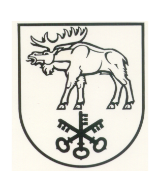 LAZDIJŲ RAJONO SAVIVALDYBĖS TARYBASPRENDIMASDĖL LAZDIJŲ RAJONO SAVIVALDYBĖS 2015 METŲ KONSOLIDUOTŲJŲ ATASKAITŲ RINKINIŲ PATVIRTINIMO2016 m. liepos 21 d. Nr. 34-605Lazdijai	Vadovaudamasi Lietuvos Respublikos vietos savivaldos įstatymo 16 straipsnio 2 dalies 15 punktu, 27 straipsnio 1 dalies 2 punktu ir 9 dalies 10 punktu, Lietuvos Respublikos biudžeto sandaros  įstatymo 36 straipsnio 3 dalimi, Lazdijų rajono savivaldybės tarybos veiklos reglamento, patvirtinto Lazdijų rajono savivaldybės tarybos 2013 m. vasario 28 d. sprendimu Nr. 5TS-621 „Dėl Lazdijų rajono savivaldybės tarybos veiklos reglamento tvirtinimo“, 207.2 punktu, Lazdijų rajono savivaldybės mero fondo naudojimo tvarkos aprašo, patvirtinto Lazdijų rajono savivaldybės tarybos 2011 m. spalio 26 d. sprendimu Nr. 5TS-165 „Dėl Lazdijų rajono savivaldybės mero fondo naudojimo tvarkos aprašo“, 11 punktu bei atsižvelgdama į Lazdijų rajono savivaldybės kontrolės ir audito tarnybos 2016 m. liepos 14 d. audito išvadą Nr. AR 3.7 – 4 „Dėl Lazdijų rajono savivaldybės 2015 metų konsoliduotųjų ataskaitų rinkinių, savivaldybės biudžeto ir turto naudojimo“, Lazdijų rajono savivaldybės taryba n u s p r e n d ž i a:1. Patvirtinti:1.1. Lazdijų  rajono  savivaldybės  2015  metų  biudžeto  vykdymo  ataskaitų  rinkinį  su šiaisrodikliais (pridedama):1.1.1. Bendra pajamų suma – 19624381 Eur;1.1.2. Bendra asignavimų suma – 18279653 Eur, iš jų: 1.1.2.1. išlaidoms – 15111472 Eur, iš jų: darbo užmokesčiui – 6093720 Eur;1.1.2.2. turtui įsigyti – 3168181 Eur.1.2. Lazdijų  rajono  savivaldybės  2015  metų  konsoliduotųjų  finansinių  ataskaitų rinkinį(pridedama).          2. Pritarti Lazdijų rajono savivaldybės kontrolės ir audito tarnybos 2016 m. liepos 14 d. auditoišvadai Nr. AR 3.7 – 4 „Dėl Lazdijų rajono savivaldybės 2015 metų konsoliduotųjų ataskaitų rinkinių, savivaldybės biudžeto ir turto naudojimo“ (išvada pridedama).Savivaldybės meras							 Parengė V. Radzevičienė, 2016-07-18LAZDIJŲ RAJONO SAVIVALDYBĖS TARYBOS SPRENDIMO„DĖL LAZDIJŲ RAJONO SAVIVALDYBĖS 2015 METŲ KONSOLIDUOTŲJŲ ATASKAITŲ RINKINIŲ PATVIRTINIMO“ PROJEKTO AIŠKINAMASIS RAŠTAS2016-07-18           Lazdijų rajono savivaldybės tarybos sprendimo „Dėl Lazdijų rajono savivaldybės 2015 metų konsoliduotųjų ataskaitų rinkinių patvirtinimo“ projektas parengtas vadovaujantis Lietuvos Respublikos vietos savivaldos įstatymo  16 straipsnio 2 dalies 15 punktu, 27 straipsnio 1 dalies 2 punktu ir 9 dalies 10 punktu, Lietuvos Respublikos biudžeto sandaros  įstatymo  36 straipsnio 3 dalimi, Lazdijų rajono savivaldybės tarybos veiklos reglamento, patvirtinto Lazdijų rajono savivaldybės tarybos 2013 m. vasario 28 d. sprendimu Nr. 5TS-621 „Dėl Lazdijų rajono savivaldybės tarybos veiklos reglamento tvirtinimo“, 207.2 punktu, Lazdijų rajono savivaldybės mero fondo naudojimo tvarkos aprašo, patvirtinto Lazdijų rajono savivaldybės tarybos 2011 m. spalio 26 d. sprendimu Nr. 5TS-165 „Dėl Lazdijų rajono savivaldybės mero fondo naudojimo tvarkos aprašo“, 11 punktu bei atsižvelgiant į Lazdijų rajono savivaldybės kontrolės ir audito tarnybos 2016 m. liepos 14 d. audito išvadą Nr. AR 3.7-4 „Dėl Lazdijų rajono savivaldybės 2015 metų konsoliduotųjų ataskaitų rinkinių, savivaldybės biudžeto ir turto naudojimo“.  Šio sprendimo projekto tikslas yra patvirtinti savivaldybės 2015 metų biudžeto vykdymo ataskaitų rinkinį, Lazdijų rajono savivaldybės 2015 metų konsoliduotųjų finansinių ataskaitų rinkinį ir pritarti Lazdijų rajono savivaldybės kontrolės ir audito tarnybos 2015 m. liepos 14 d. audito išvadai Nr. AR 3.7-4 „Dėl Lazdijų rajono savivaldybės 2015 metų konsoliduotųjų ataskaitų rinkinių, savivaldybės biudžeto ir turto naudojimo“ taip pat pateikti informaciją apie savivaldybės mero fondo lėšų panaudojimą 2015 metais.Kokių pozityvių rezultatų laukiama – priėmus šį Lazdijų rajono savivaldybės tarybos sprendimo projektą – bus įgyvendinti teisės aktų reikalavimai. Galimos neigiamos pasekmės priėmus projektą, kokių priemonių reikėtų imtis, kad tokių pasekmių būtų išvengta – priėmus šį Lazdijų rajono savivaldybės tarybos sprendimą neigiamų pasekmių nenumatoma.Kokie šios srities aktai tebegalioja ir kokius galiojančius aktus būtina pakeisti ar panaikinti, priėmus teikiamą projektą – priėmus šį Lazdijų rajono savivaldybės tarybos sprendimą, galiojančių teisės aktų pakeisti ar panaikinti nereikės.Rengiant projektą gauti specialistų vertinimai ir išvados – dėl sprendimo projekto pastabų ir pasiūlymų negauta.Sprendimo projektą parengė Lazdijų rajono savivaldybės administracijos Finansų skyriaus vedėja Virginija Radzevičienė.